Topic test 2: Unit 3 Combustion SECTION A – Multiple-choice questionsQuestion 1               The specific heat capacity of copper is A.    the energy required to raise the temperature of 1.0 mole of copper by 1.00C. B.    the energy required to raise the temperature of 1.0 g of copper by 1.00C.C.    the energy released by the combustion of 1.0 g of copper.D.    the energy required to raise the temperature of water in a copper vessel by 1.00C. Use the following molecule to answer Questions 2 and 3An energy profile diagram is shown below.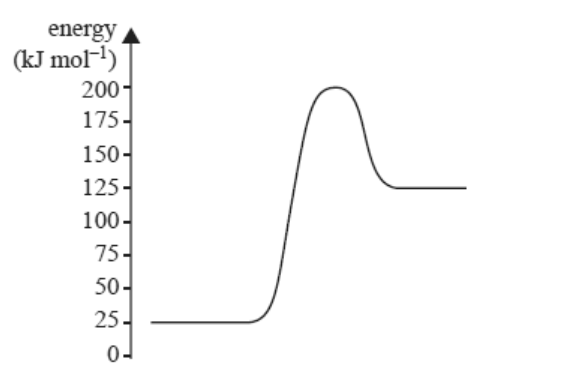 Question 2The energy profile diagram is for a reaction thatA.    will release energy as the chemical potential energy of the products is less than reactants.B.    will require energy as the chemical potential energy of the products is less than reactants.C.    will release energy as the chemical potential energy of the products is greater than reactants. D.    will require energy as the chemical potential energy of the products is greater than reactants.Question 3The activation energy of the reverse reaction will be, in kJ mol-1, A.    +75B.    -75C.    +175D.    +200Question 4The mass of ethane required to produce the same amount of energy as 10 g of hydrogen gas will be, in g,A.    3.62B.    10C.    20D.    27.2Question 5A 4.0 L sample of ethane undergoes complete combustion. The volume of oxygen gas required at this temperature for an exact reaction is, in L, A.    4B.    8C.    14D.    16  Question 61.20 g of ethanol is burnt under a beaker containing 800 g of water. The temperature change will be, in 0C,A.    0.011B.    10.6C.    16.8D.    43.4Question 7Given the thermochemical equation2C4H10(g)   +   13O2(g)      8CO2(g)   +   10H2O(l)     ΔH = -5660 kJ mol-1The energy released from the reaction of 1 mol of oxygen will be, in kJ,A.    217B.    435C.    5660D.    37000 Question 8The mass of gas in a sample can be calculated using the formulaA.     B.    C.    D.    Question 9The following graph is obtained from the investigation of a gas system.The horizontal and vertical axes are likely to be, respectively,A.    volume and temperatureB.     volume and pressureC.    pressure and temperatureD.    amount and pressureQuestion 10Select the correct alternative about incomplete combustion.A.    The products of incomplete combustion will always be carbon monoxide and water.B.    The number of mole of carbon monoxide formed will equal the number of mole of fuel.C.    Incomplete combustion is an indicator that the reaction is endothermic.D.    Solid carbon can be formed from incomplete combustion..SECTION B- Short-answer questionsQuestion 1                          (9 marks)a.    Convert the following to Kelvin:                                                                              2 marks       -100 0C         __________________                         110 0C                _________________b.    Convert these pressures to kPa:                                                                               2 marks      2.6 atm         __________________                700 mm Hg              ____________________c.    Calculate the volume of 1.0 mole of an ideal gas at 100 0C and 100 kPa pressure.             2 marks       ______________________________________________________________________________       ______________________________________________________________________________d.    A gas sample has a volume of 48 L at a pressure of 100 kPa. The pressure is increased to 400 kPa.         What will the volume be? (assume the temperature is held constant)                                 1 mark        ______________________________________________________________________________e.    What will the volume be of a 60.0 g sample of nitrogen gas at SLC?                                   2 marks       _______________________________________________________________________________       _______________________________________________________________________________Question 2                         (7 marks)The diagram below is an energy profile diagram for an exothermic reaction.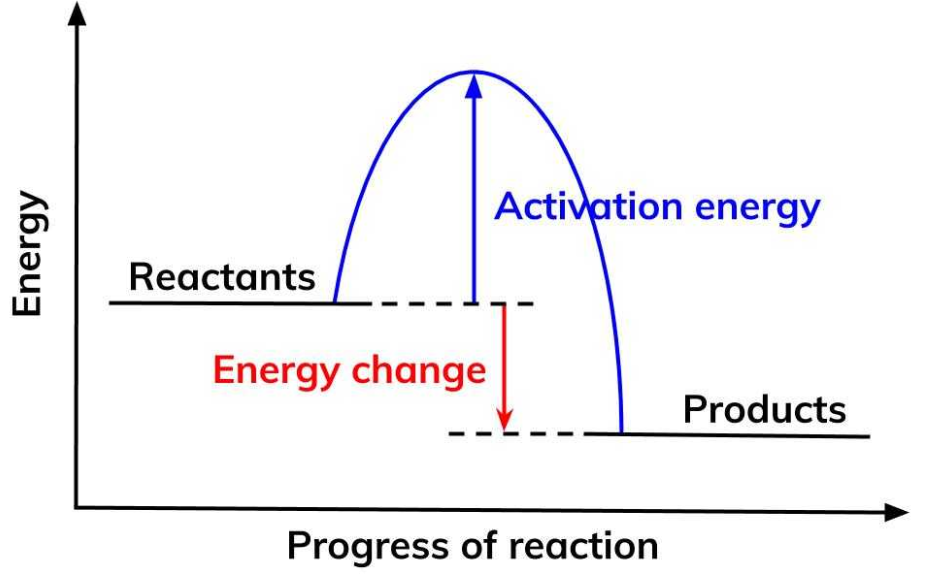 a.     For this reaction,                                                                                    3 marks i.    how will the enthalpy of the products compare to the enthalpy of the reactants?       ______________________________________________________________________ii.   how will the temperature of the surroundings to this reaction change?     _______________________________________________________________________iii.  why is the enthalpy value listed as a negative value?     ___________________________________________________________________________b.    Diesel is considered a good fuel but a safe fuel to handle. How will this knowledge be evident in the energy        profile diagram?                                                                                                                 2 marks      __________________________________________________________________________________      __________________________________________________________________________________c.    The activation energy and enthalpy change for the above reaction are listed below.        2 marks                     Activation energy:  356 kJ mol-1              ΔH  -220 kJ mol-1      What is the             -magnitude of the activation energy for the reverse reaction?       ____________________            -value of H for the reverse reaction?                                             ____________________Question 3                               (10 marks)A sample of methanol is burnt under a beaker of water. The data recorded during this experiment has been recorded on the diagram below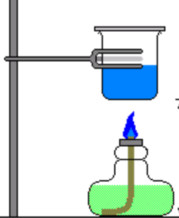                                                                                 Mass water: 136 g                                                                                Initial temp: 18.4 0C                                                                                Final temp:  27.9 0C                                                                                Initial mass methanol: 34.2 g                                                                                Final mass methanol:  33.6 ga.       Calculate                                                                                                                   2 marks        i.    the change in temperature of the water.       ______________________        ii.  the mass of methanol reacting.                     ______________________b.     i.    Calculate the amount of energy released.                                                        1 mark        ii.   Calculate the molar heat of combustion of methanol.                              2 marks        __________________________________________________________________________        __________________________________________________________________________       iii.  Calculate the heat of combustion per g of methanol.                                1 mark        __________________________________________________________________________       iv.   Write a thermochemical equation for the complete combustion of methanol.          2 marks       ___________________________________________________________________________      ____________________________________________________________________________c.     Give two reasons why the combustion values obtained for methanol from the experiment the experiment         do not match those of the Data book.                      2 marks       ___________________________________________________________________________       ___________________________________________________________________________Question 4                     (8 marks)The thermochemical equation for the complete combustion of octane is given below.2C8H18(g)   +   25O2(g)      16CO2(g)   +   18H2O(l)     ΔH = --10920 kJ mol-1a.    80.8 g of octane undergoes combustion.       i.    Calculate the energy released.                                                                           1 mark       ___________________________________________________________________________       ii.   Calculate the mass of CO2 released.                 3 marks       ___________________________________________________________________________       ___________________________________________________________________________       ___________________________________________________________________________      iii.   Calculate the volume of this CO2 released at 354 0C and 90.0 kPa pressure.     2 marks       ___________________________________________________________________________       ___________________________________________________________________________b.    Calculate the mass of octane required to produce 1.00 MJ of energy.                       2 marks       ____________________________________________________________________________       ____________________________________________________________________________Question 5          (6 marks)The following questions refer to the reaction between ethane and oxygen shown below:      2C2H6(g)   +   7O2(g)      4CO2(g)   +   6H2O(g)   a.    40 L of ethane is reacted with 84 L of oxygen gas. (Conditions are held constant)       i.   Calculate the volume of CO2 formed.                                                     1 mark        _________________________________________________________________________      ii.   Calculate the volume of steam formed.                                                   1 mark        _________________________________________________________________________     iii.  Calculate the volume of reactant remaining.                                            1 mark       _________________________________________________________________________b.    Calculate the volume of ethane at SLC needed to react with 0.28 mol of oxygen gas.              2 marks        _________________________________________________________________________c.    Write a balanced equation for the incomplete combustion of ethane to form carbon monoxide and water.                                                                                                                                                           1 mark      __________________________________________________________________________________Instructions for Section AAnswer all questions.Choose the response that is correct or best answers the question.  A correct answer scores 1, an incorrect answer scores 0. No mark will be given if more than one answer is completed for any question. Marks will not be deducted for incorrect answers.Instructions for Section BQuestions must be answered in the spaces provided in this book.
To obtain full marks for your responses you shouldGive simplified answers with an appropriate number of significant figures to all numerical questions; unsimplified answers will not be given full marks.Show all workings in your answers to numerical questions. No credit will be given for an incorrect answer unless it is accompanied by details of the working.Make sure chemical equations are balanced and that the formulas for individual substances include an indication of state; for example, H2(g); NaCl(s)